FrühlingsspaziergangBildGesehen?Name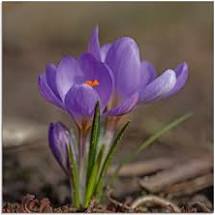 Krokus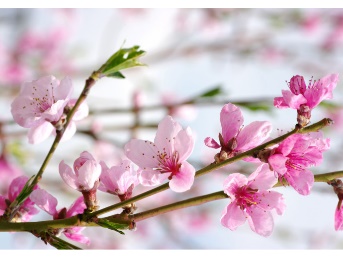 Kirschblüte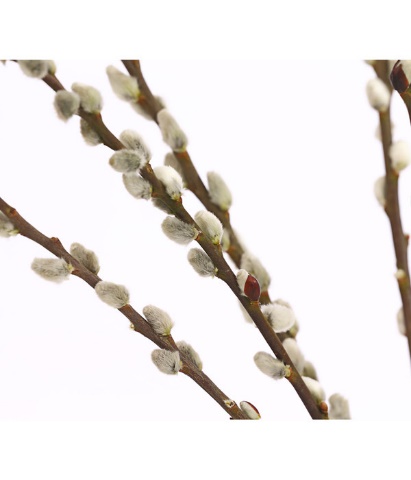 Weidenkätzchen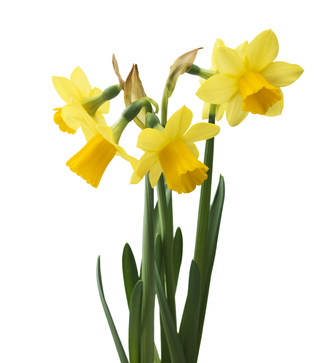 Osterglocke/Narzisse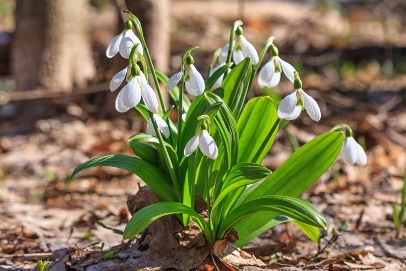 Schneeglöckchen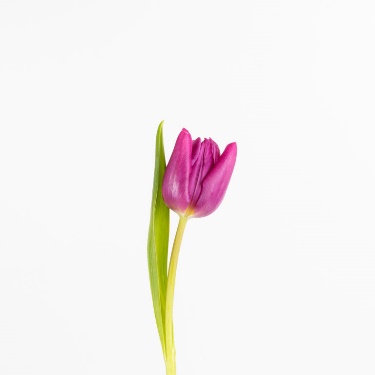 TulpeBildGesehen?Name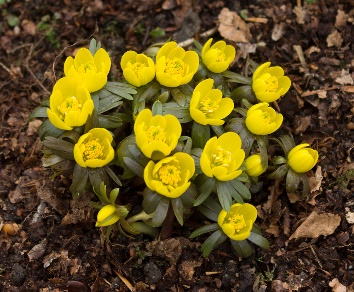 Winterlinge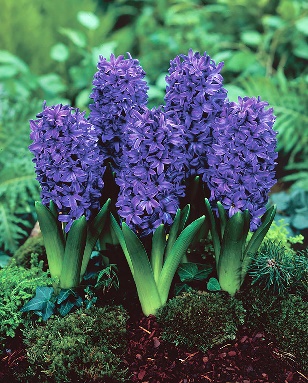 Hyazinthen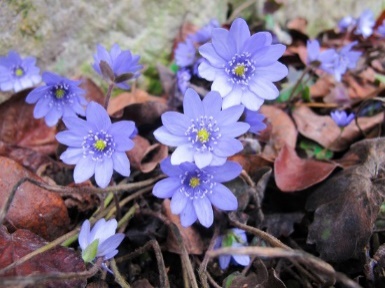 Leberblümchen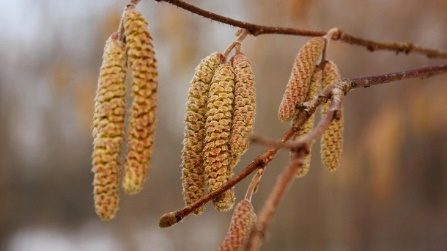 Haselnussblüte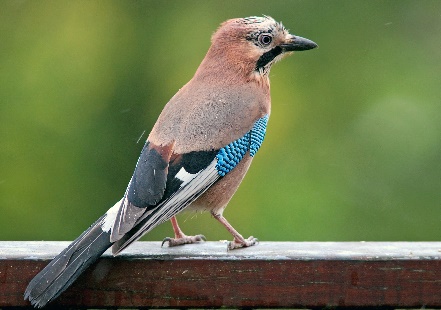 Eichelherr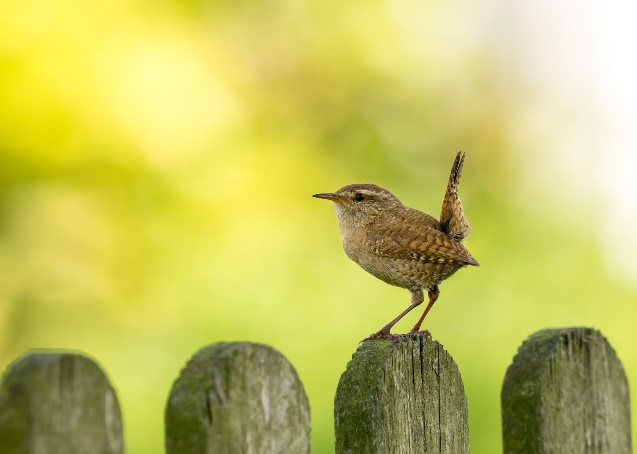 ZaunkönigBildGesehen?Name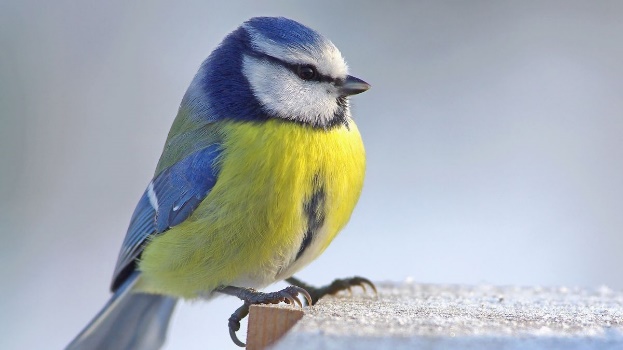 Blaumeise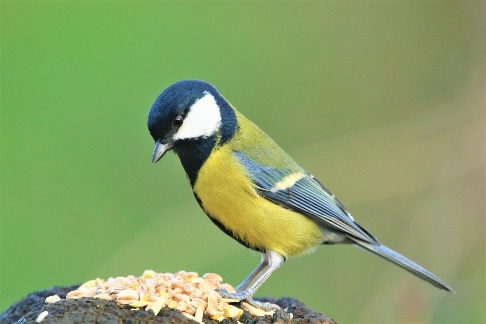 Kohlmeise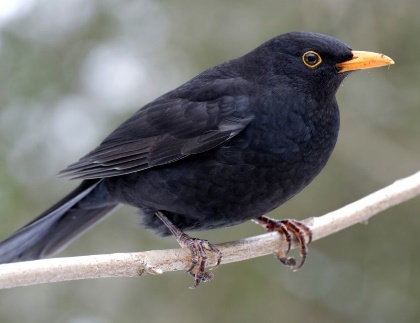 Amsel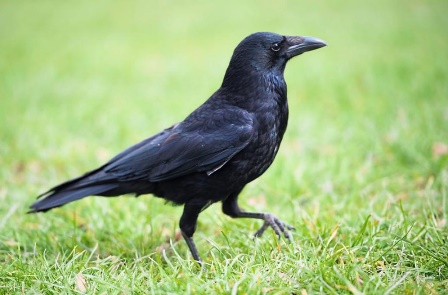 Krähe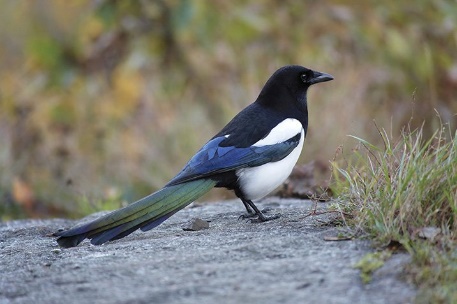 Elster